10. teden učenja od doma: 25. 5.─29. 5. 2020 –  6. razred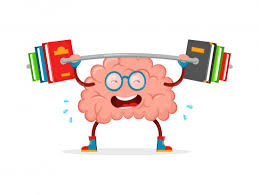 Dragi učenci!                                                                              Zadnja dva tedna smo se ukvarjali s književnostjo. Ta teden pa boste morali spet malo pobrskati po slovnici. Napenjali boste možgane in razmišljali: Kaj je vzrok nečesa? Kaj je posledica? Kaj je pogoj, da se nekaj zgodi? Kaj je učinek pogoja? Veliko vprašanj, kajne? Zato se kar lotimo dela …Delo bo potekalo takole:1. Pregledali boste rešitve razčlembe umetnostnega besedila Frana Milčinskega – Gumbe je posojal, ki ste ga predelali v prejšnjem tednu.2. Predelali boste snov o razmerjih s pomočjo priloženega PPT-ja.3. V delovnem zvezku boste naredili vaje o razmerjih od str. 76 do str. 84.Želimo vam uspešno delo.                                                                                              učiteljice slovenščine